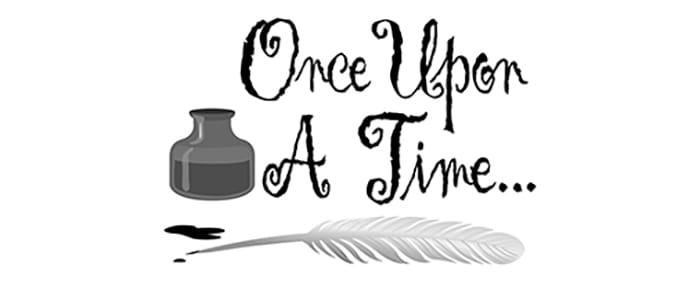 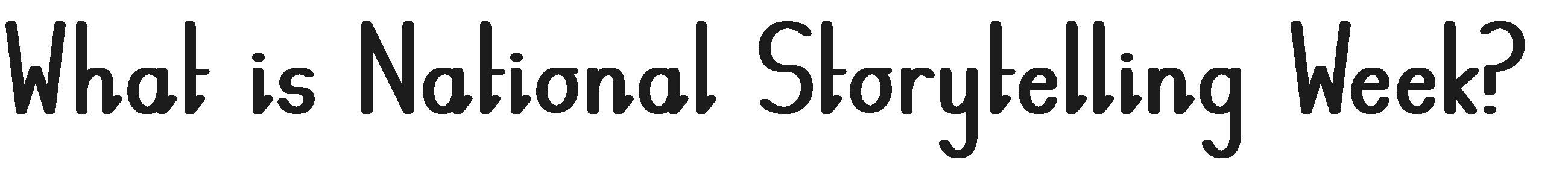 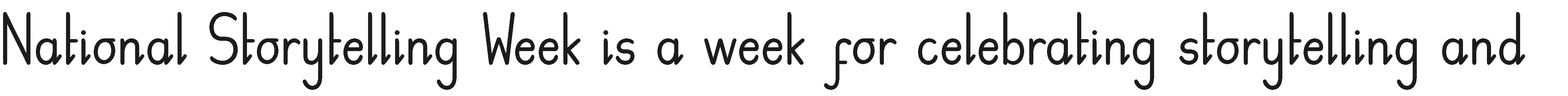 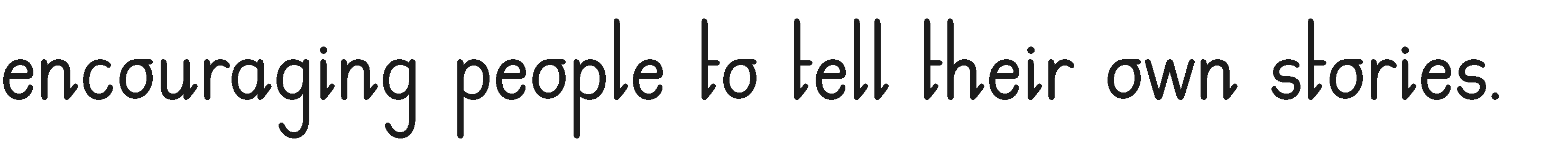 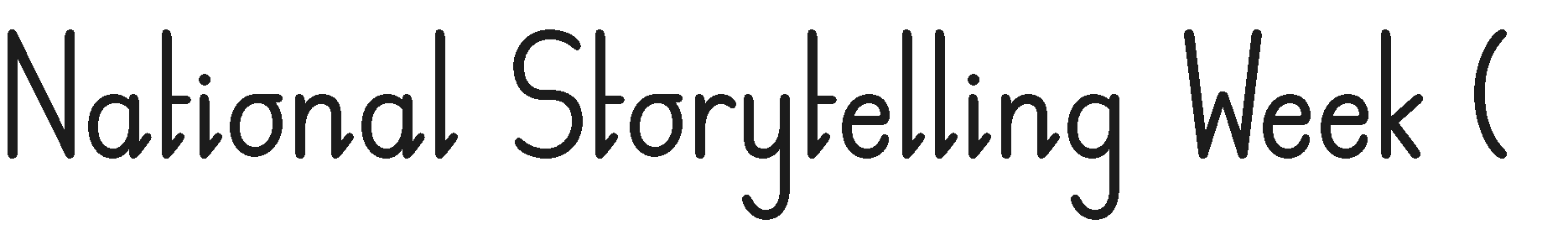 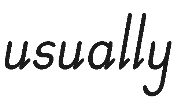 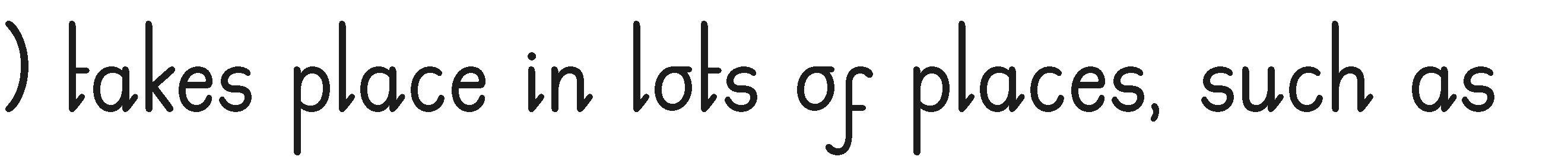 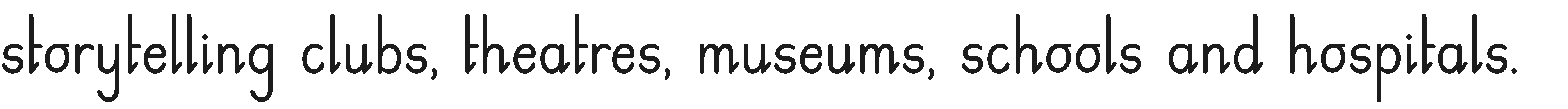 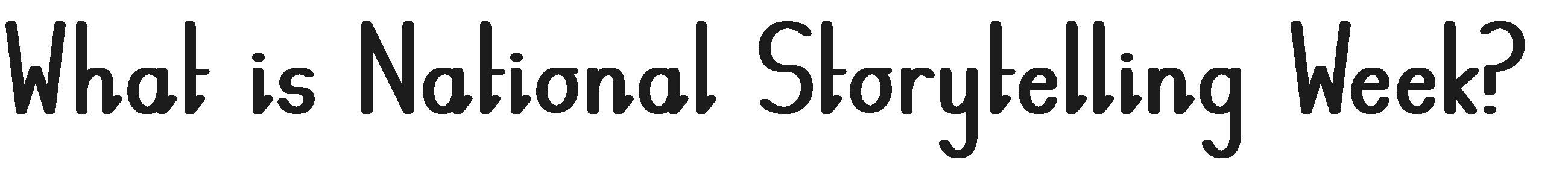 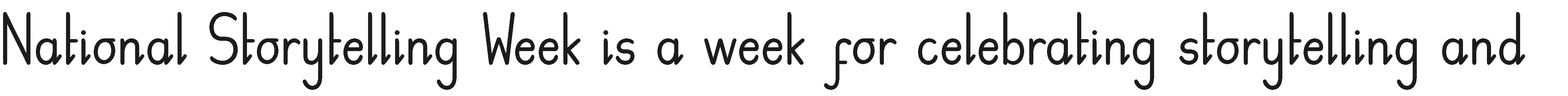 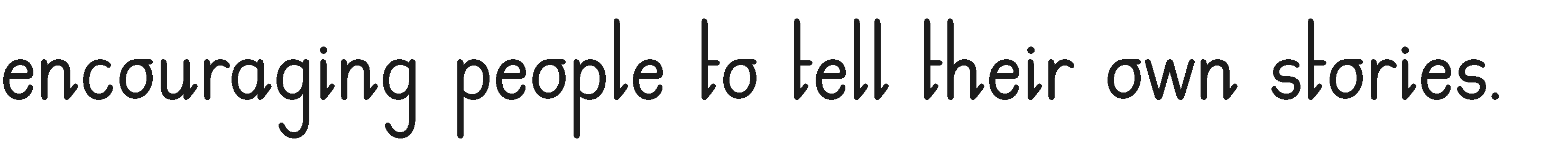 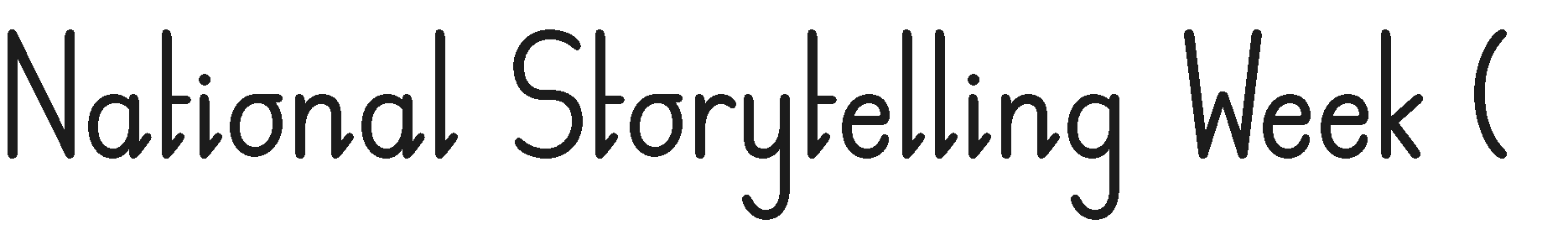 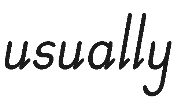 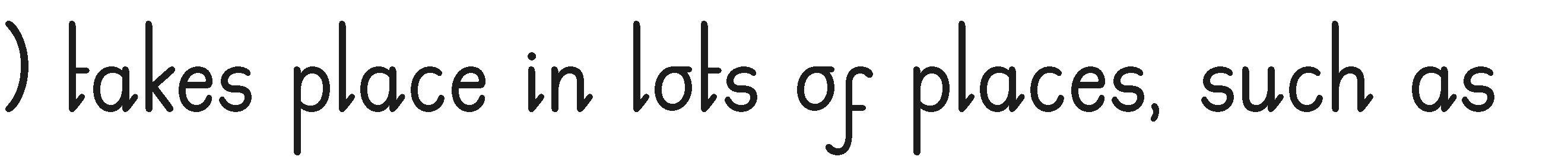 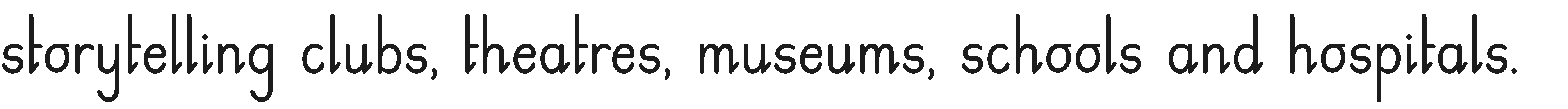 National Storytelling Week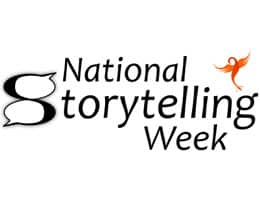 What Are Stories?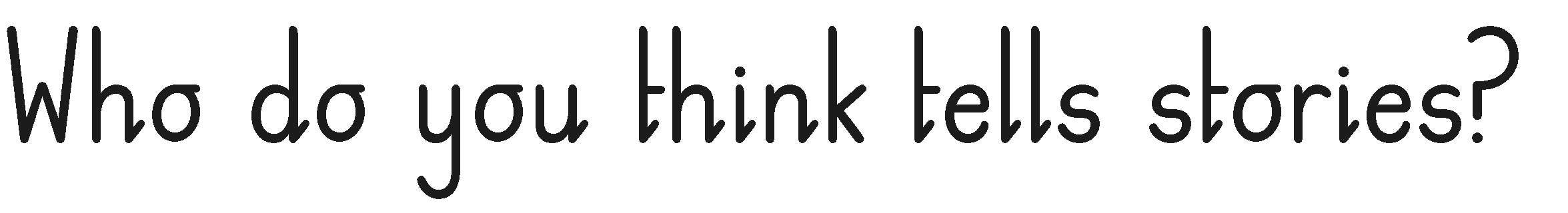 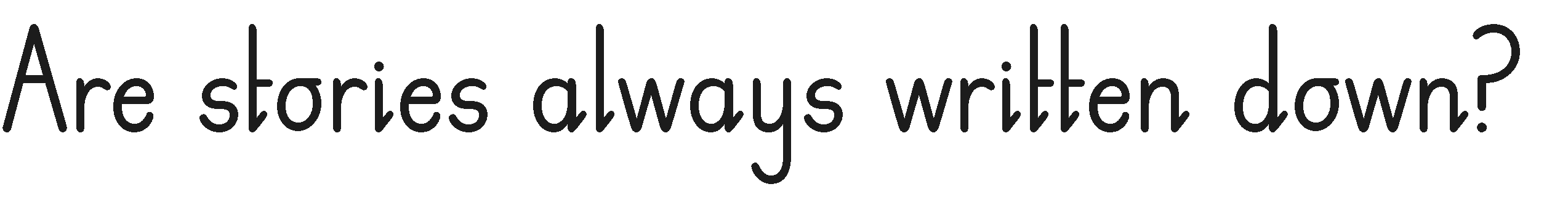 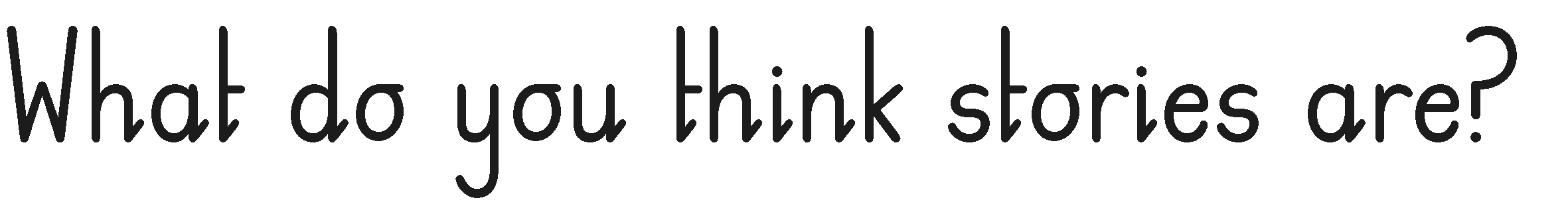 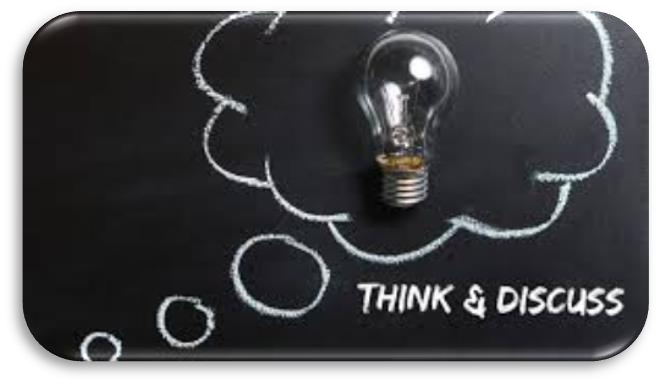 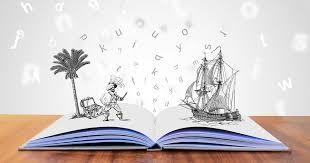 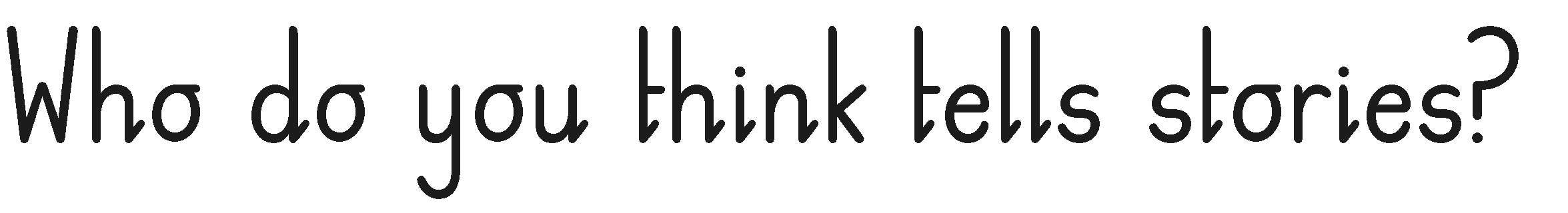 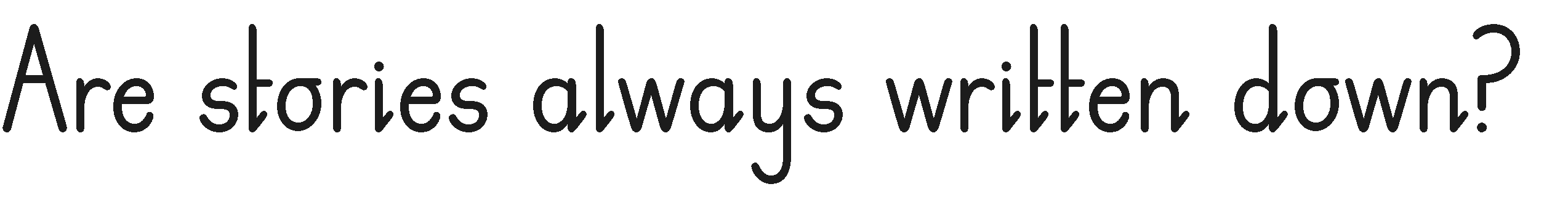 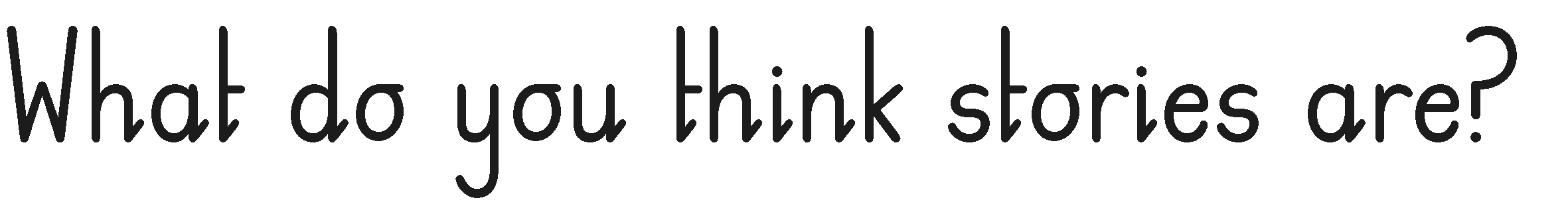 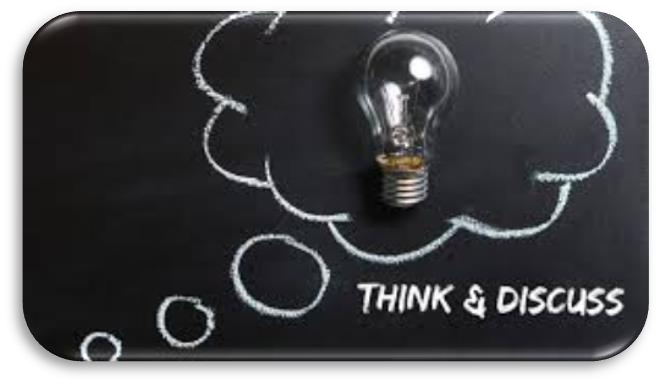 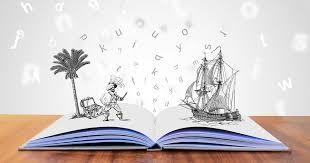 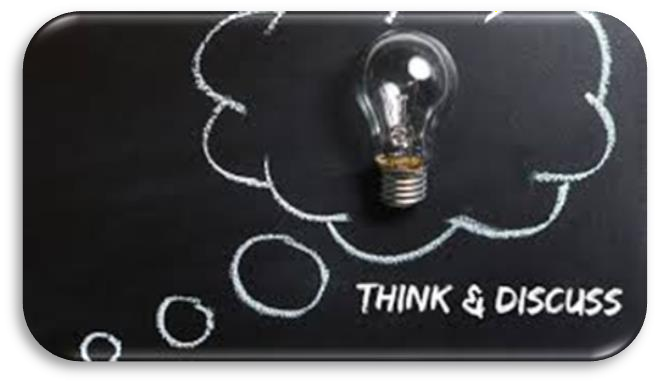 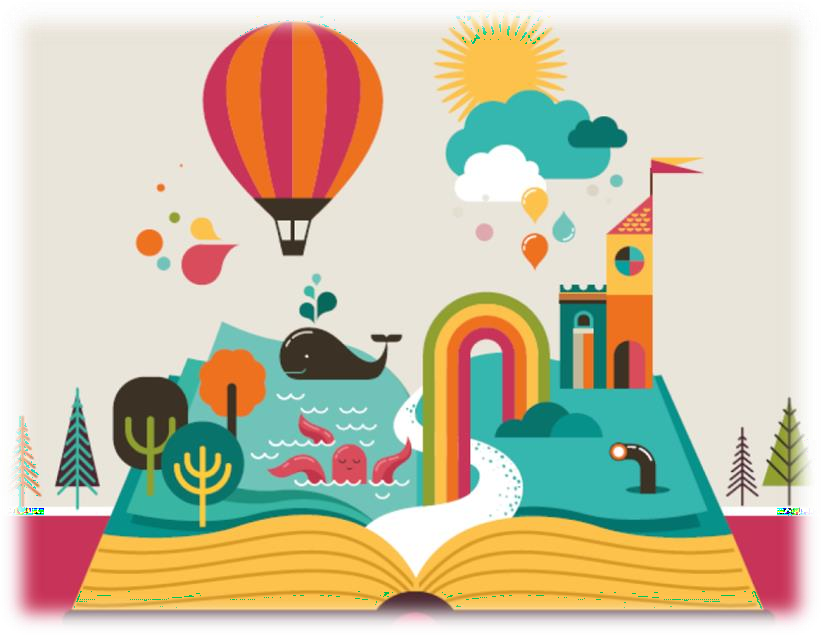 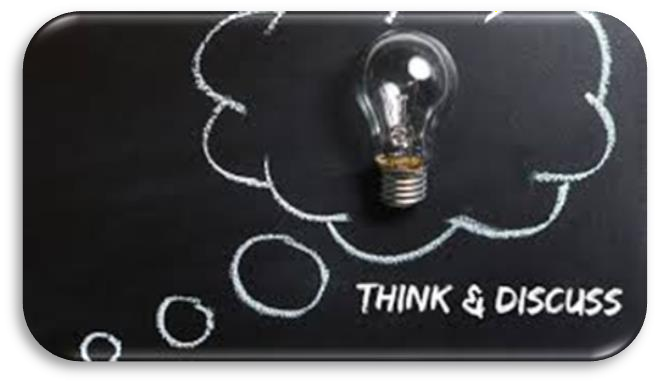 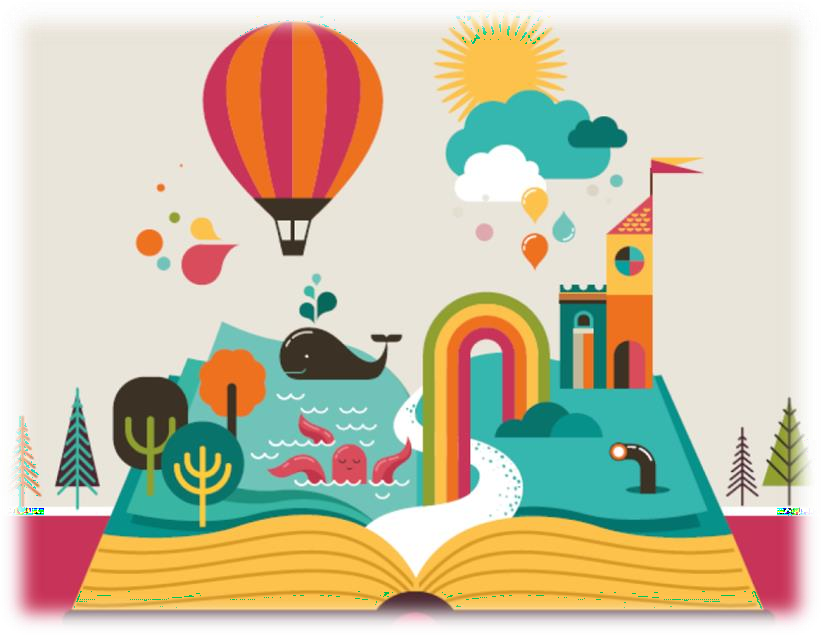 What Are Your Favourite Stories?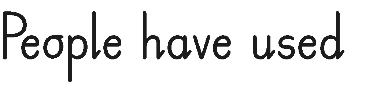 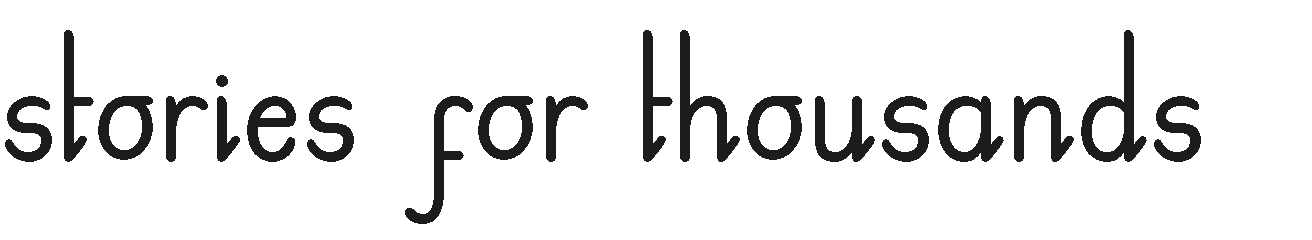 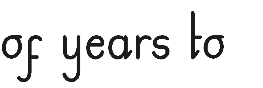 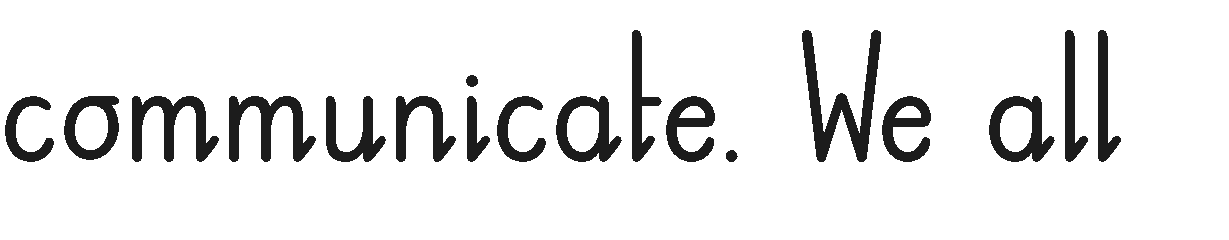 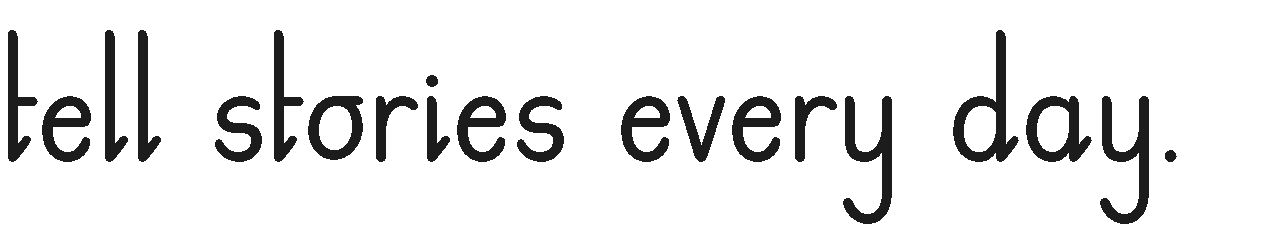 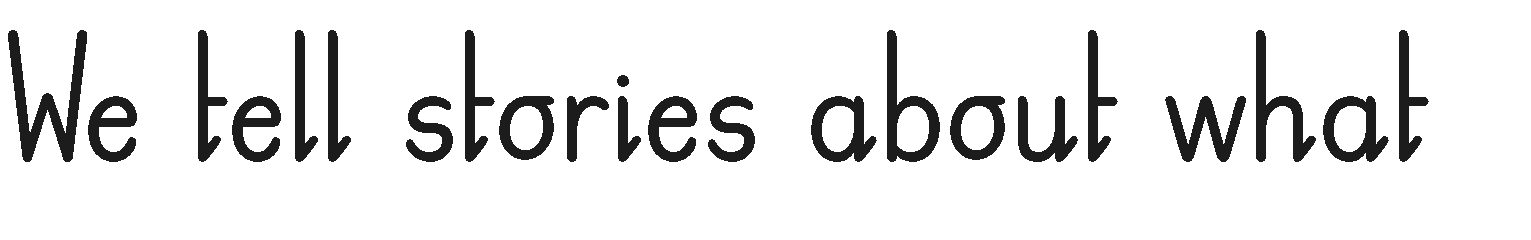 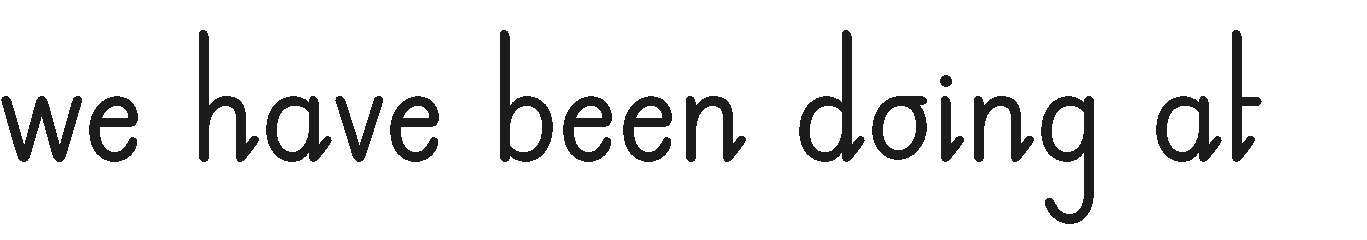 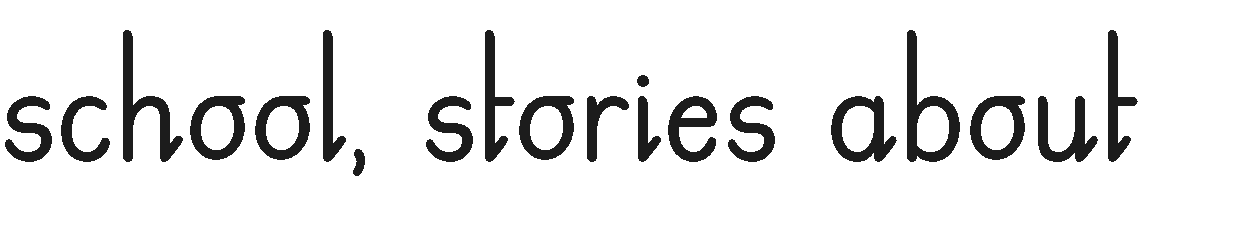 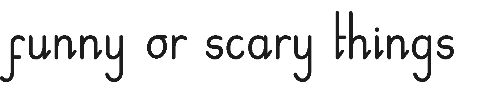 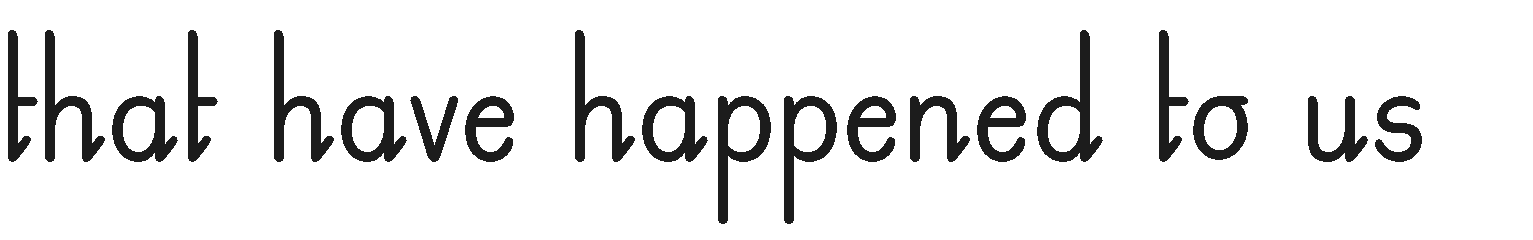 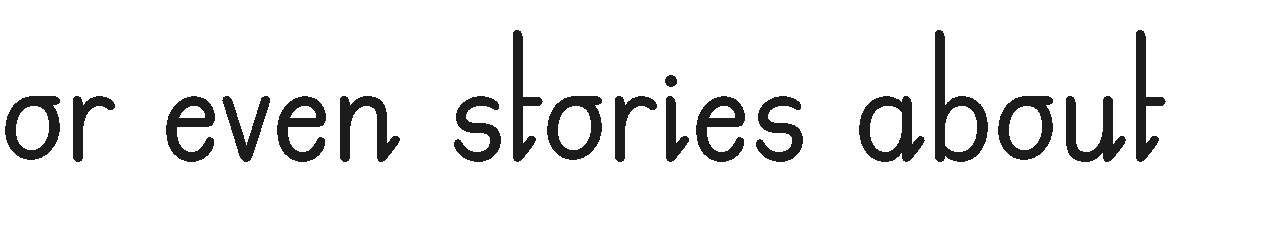 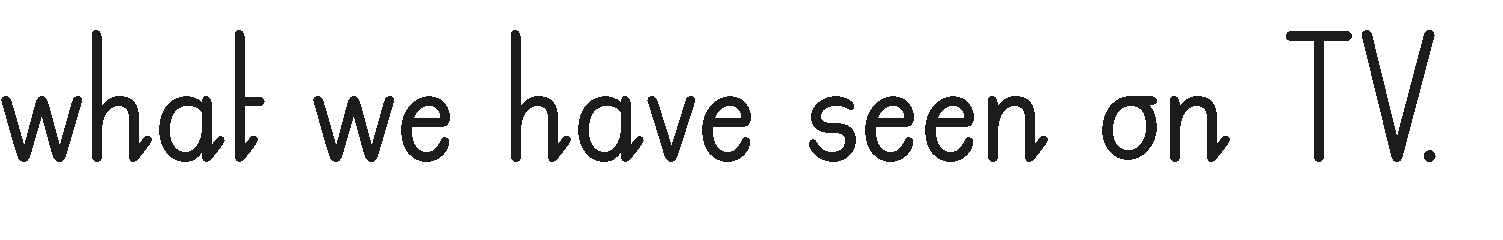 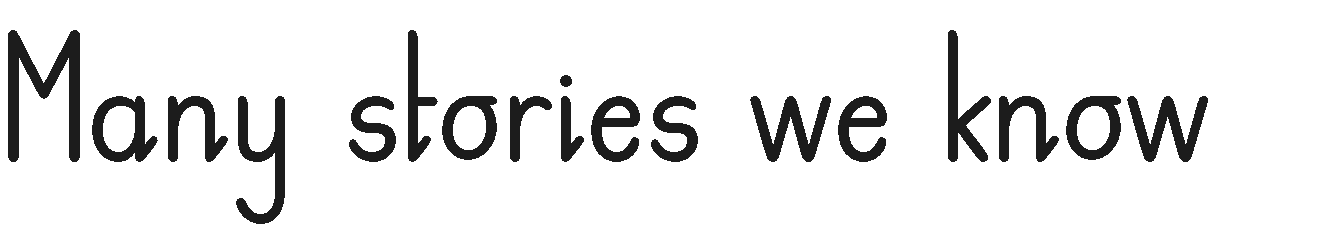 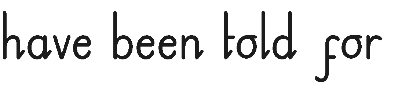 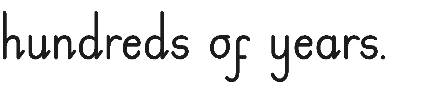 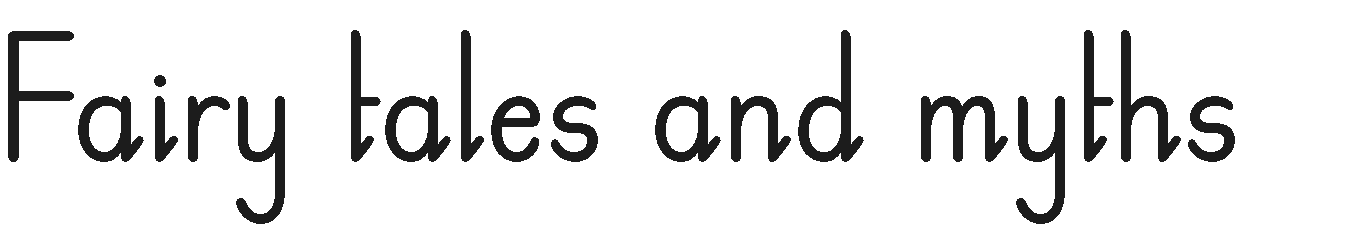 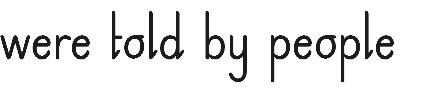 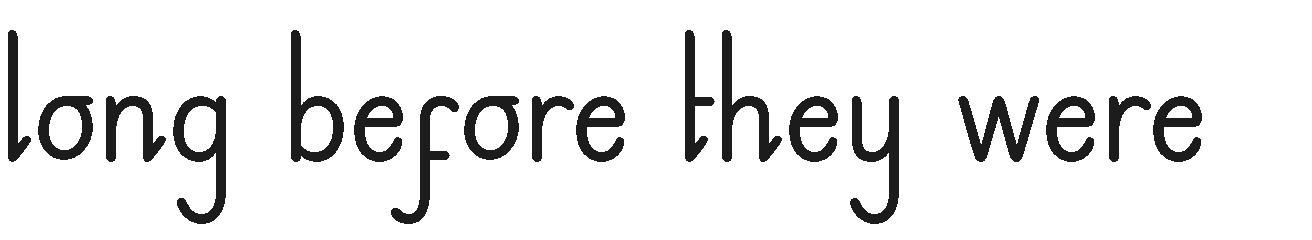 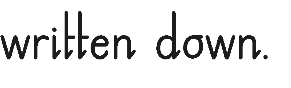 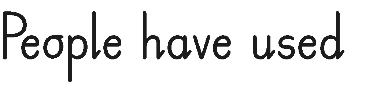 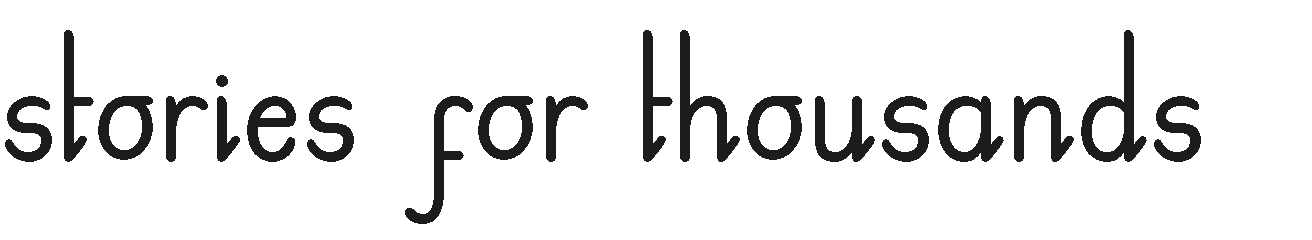 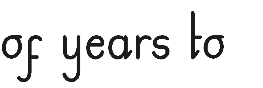 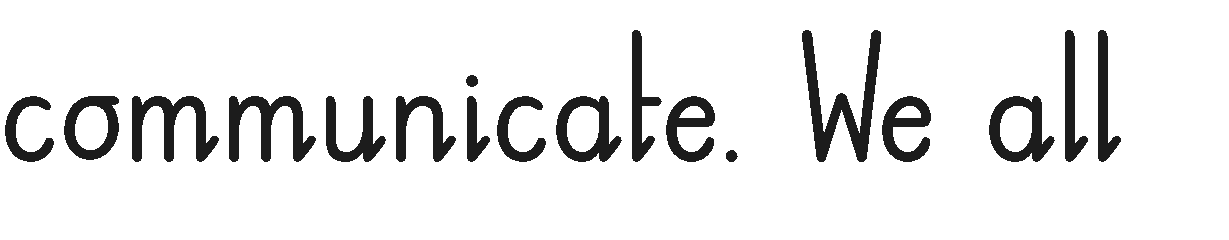 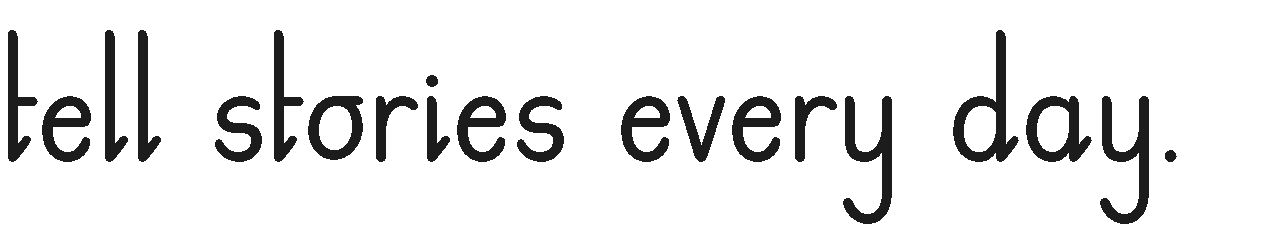 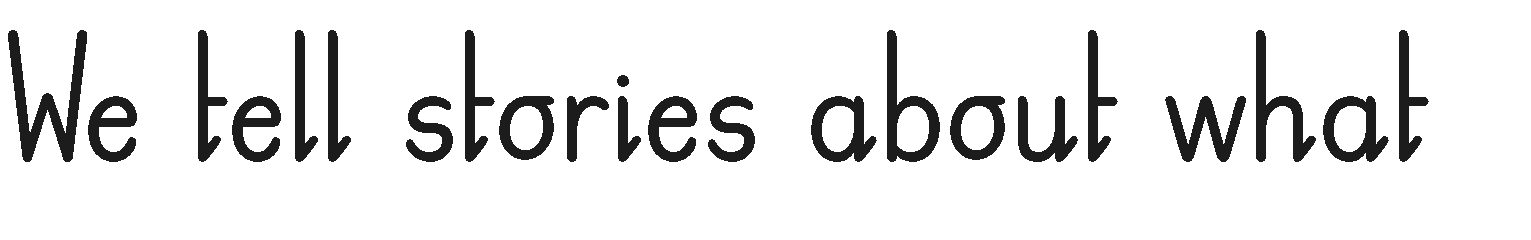 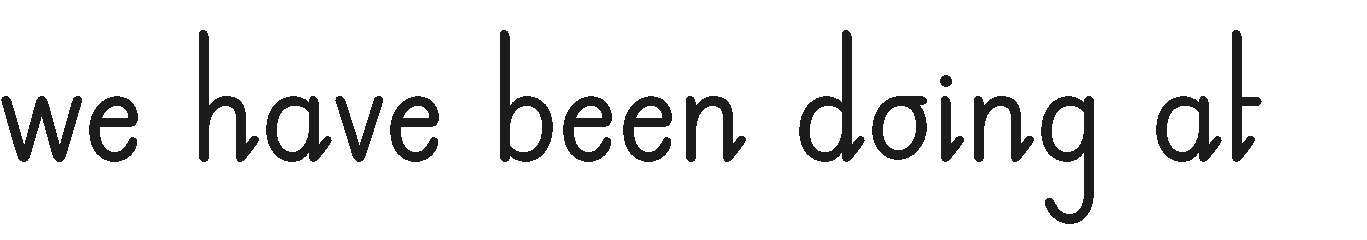 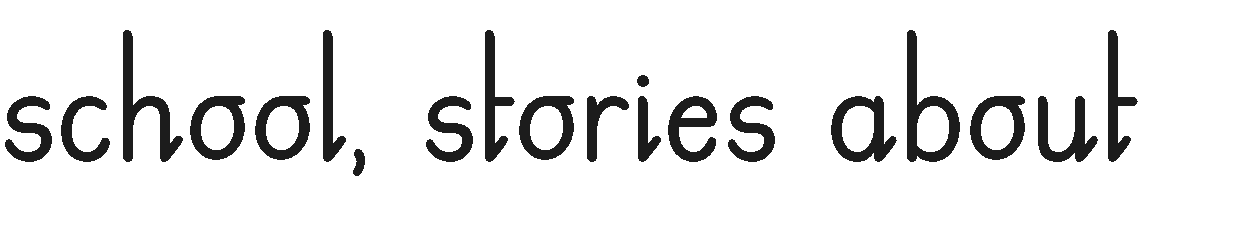 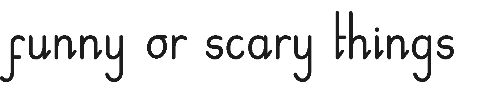 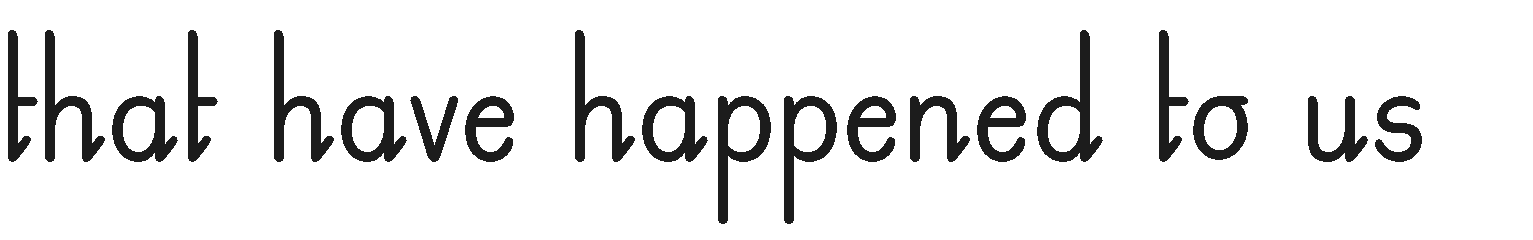 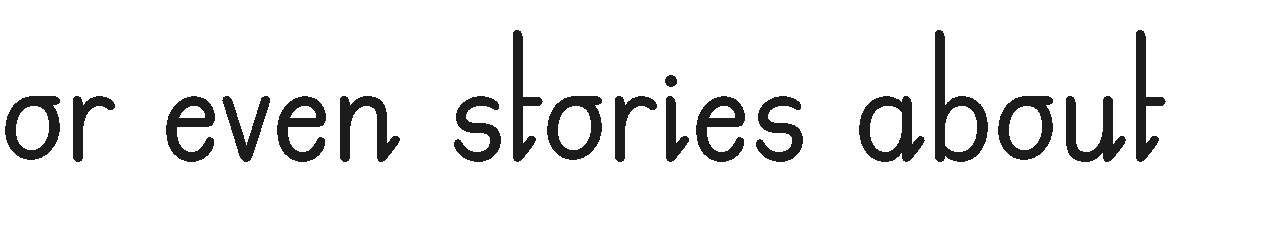 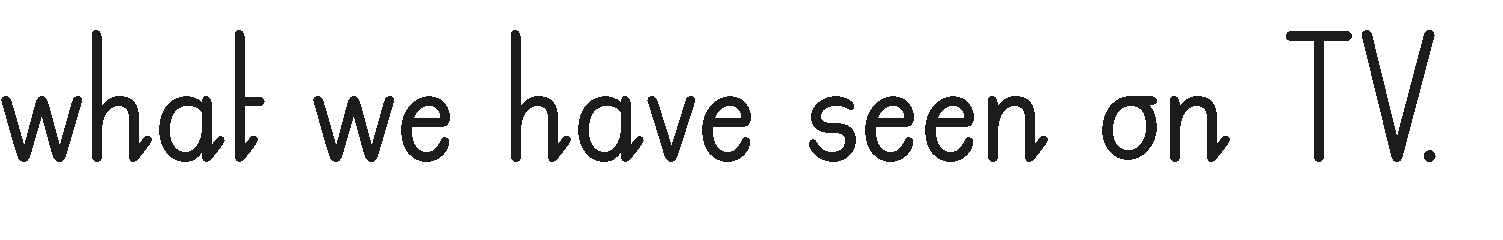 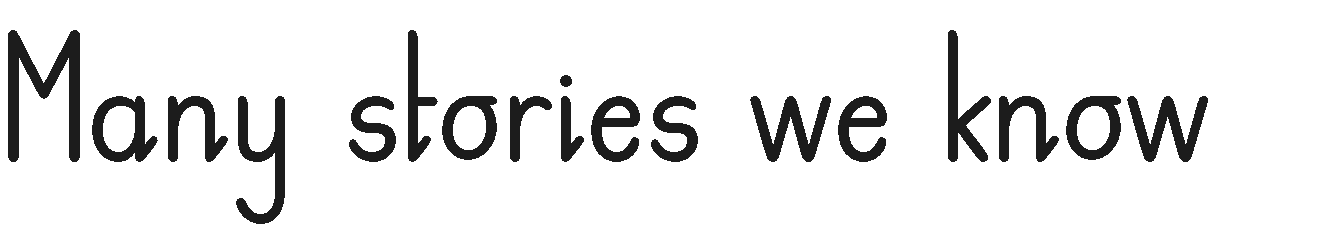 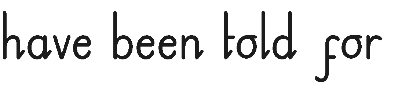 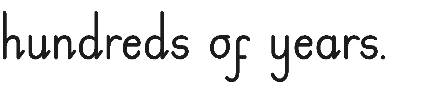 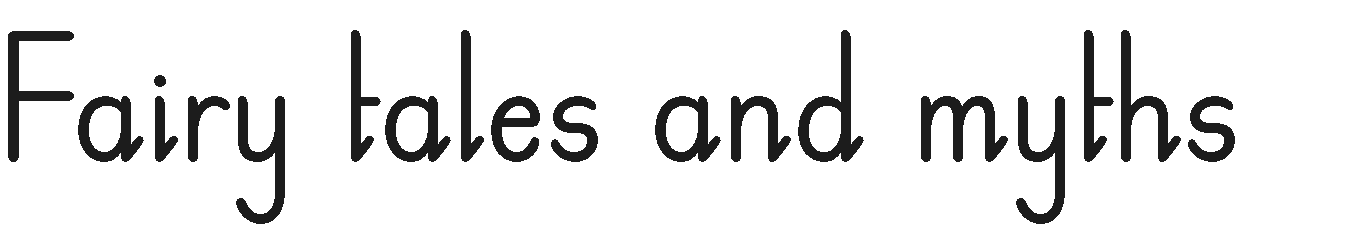 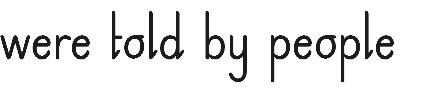 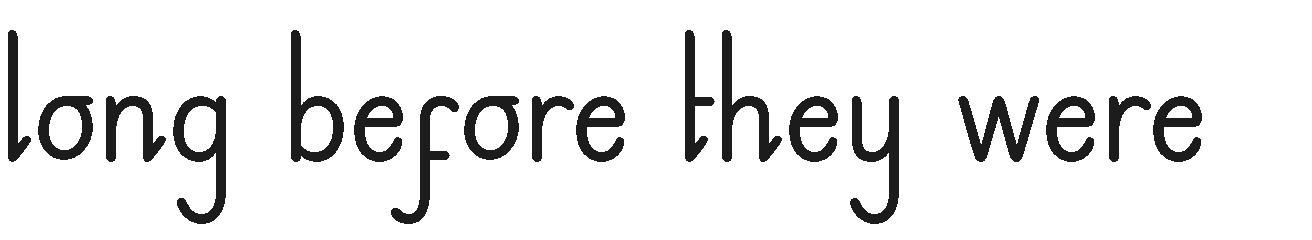 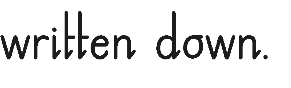 Why Do We Tell Stories?Everyone is a storyteller!Why Are Stories and Storytelling Important?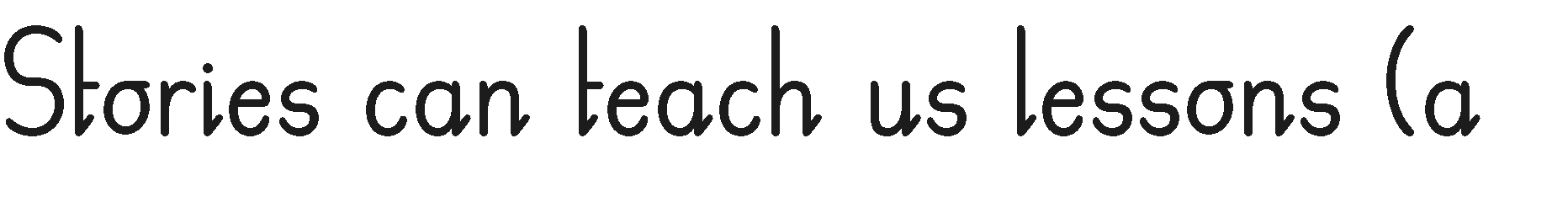 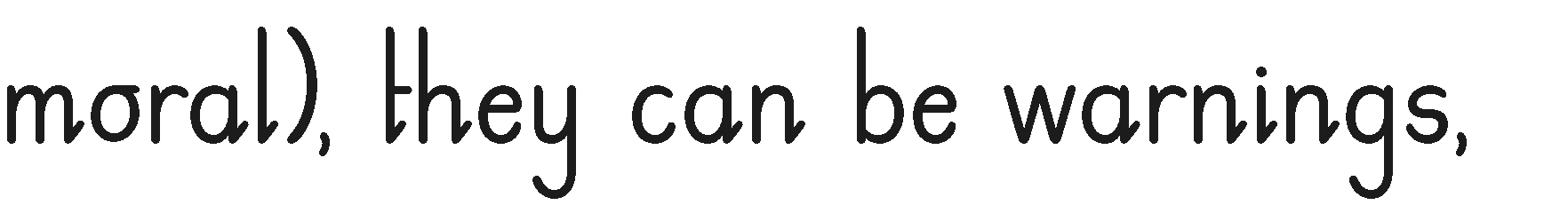 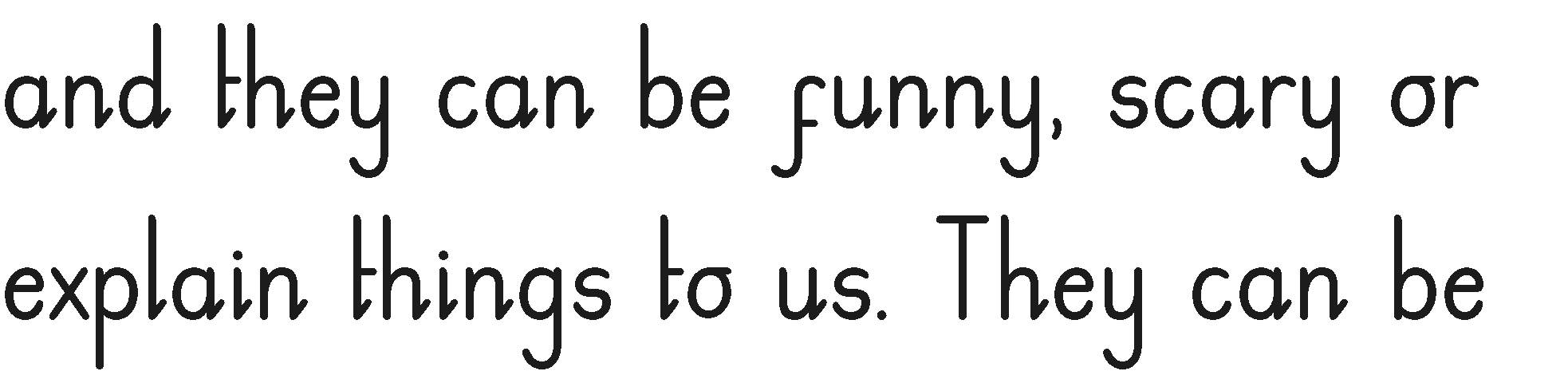 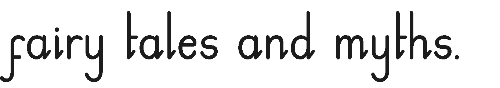 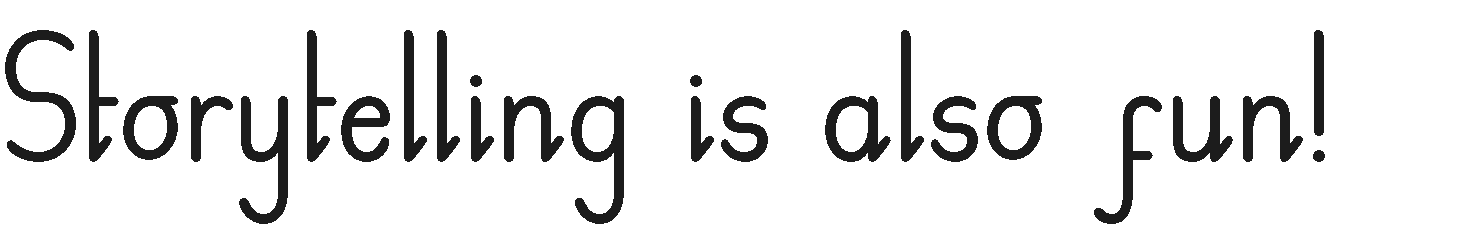 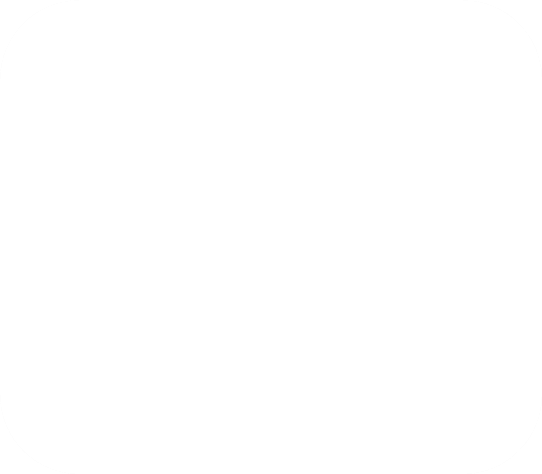 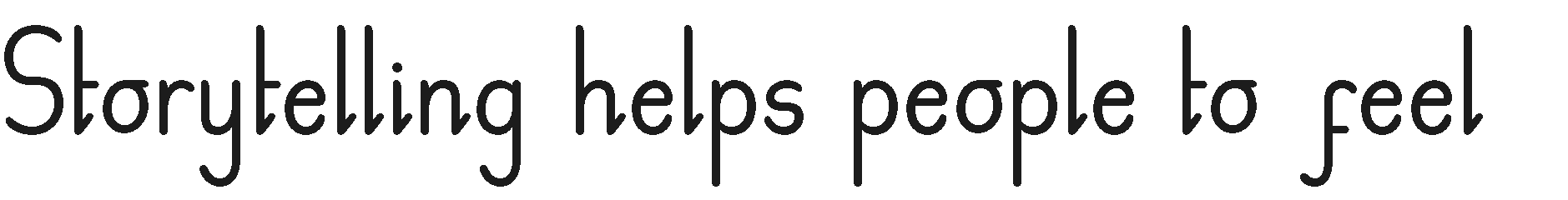 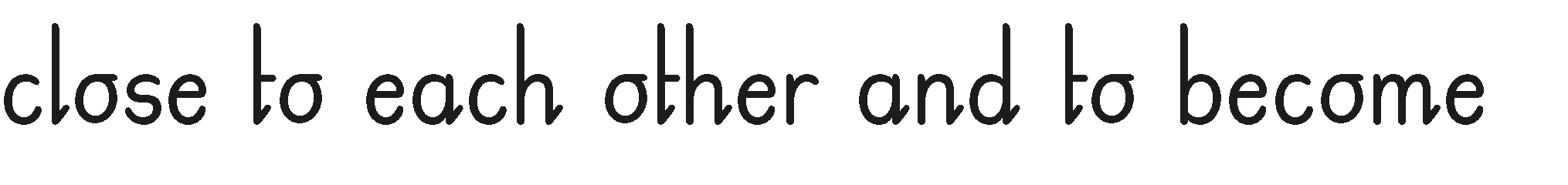 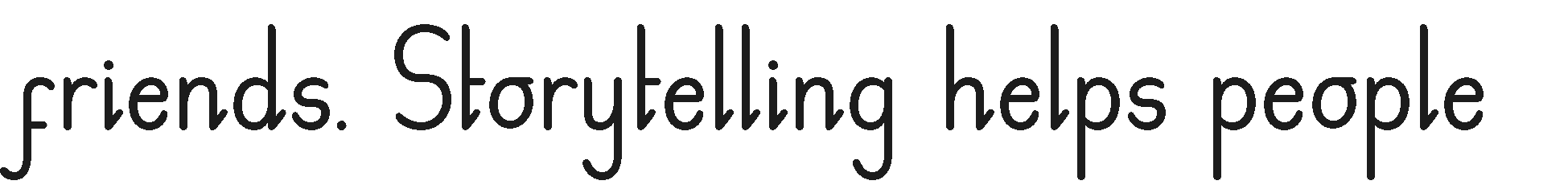 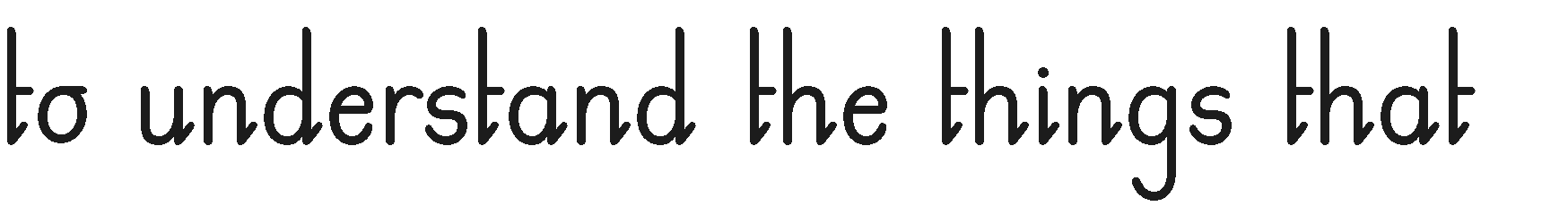 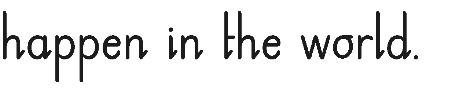 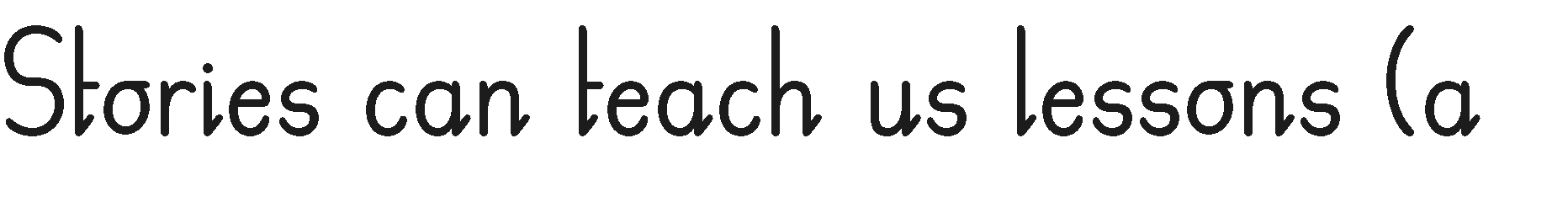 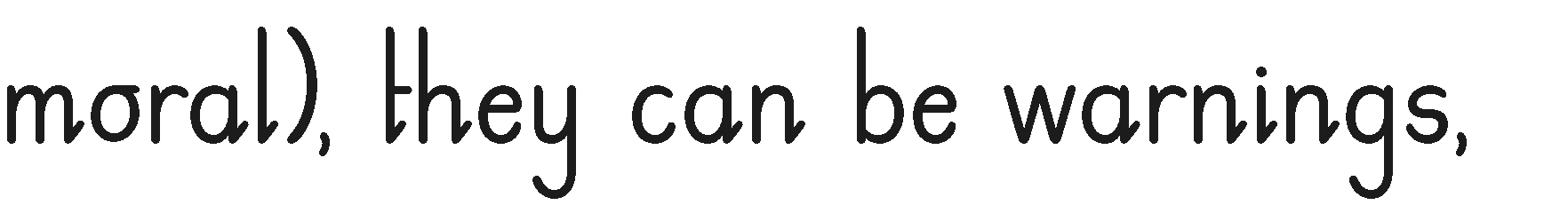 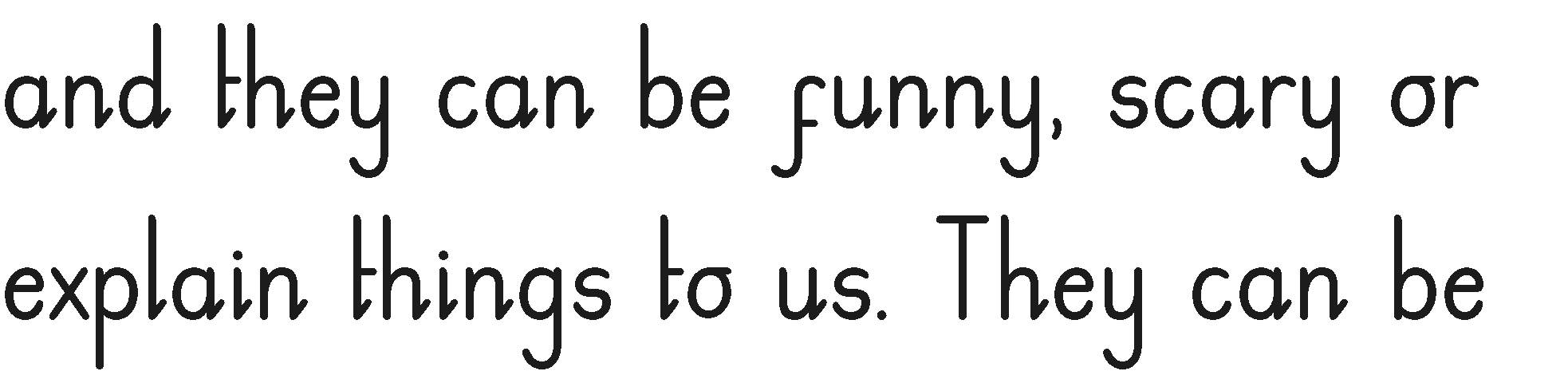 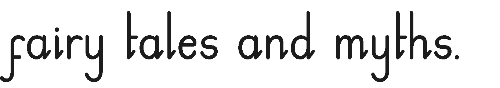 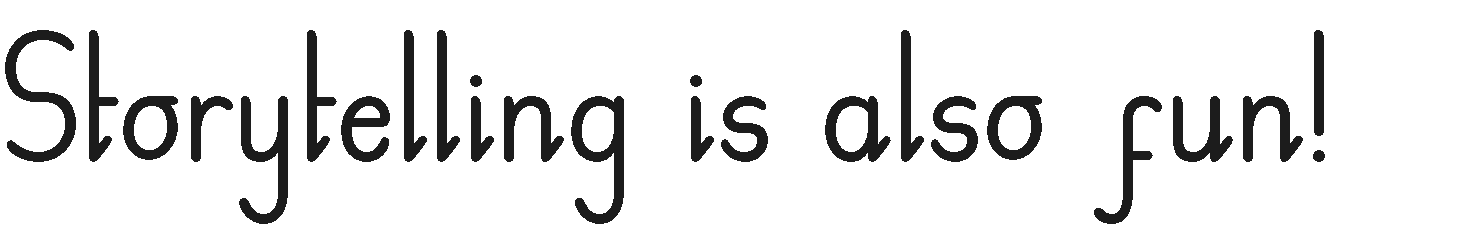 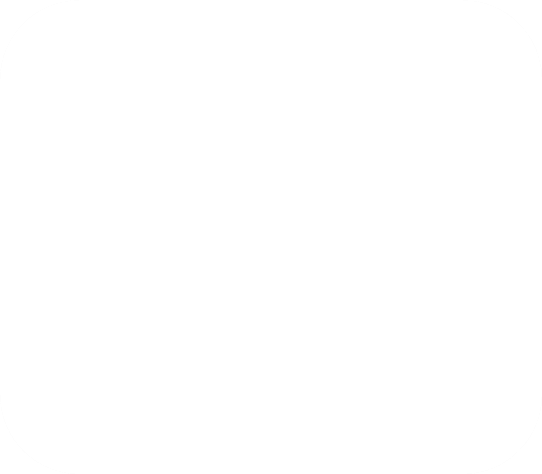 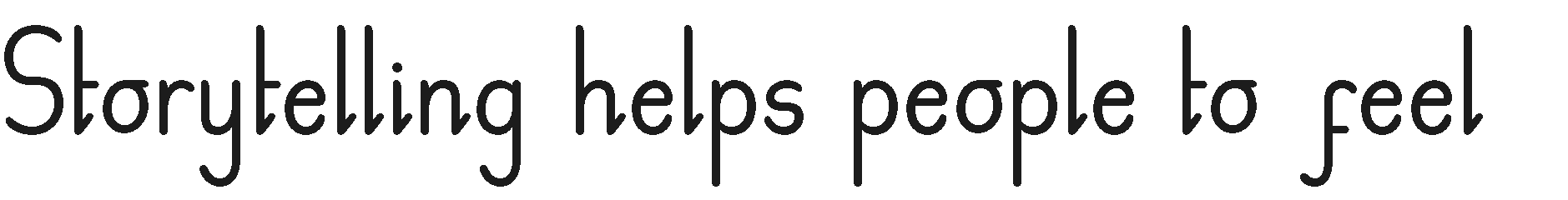 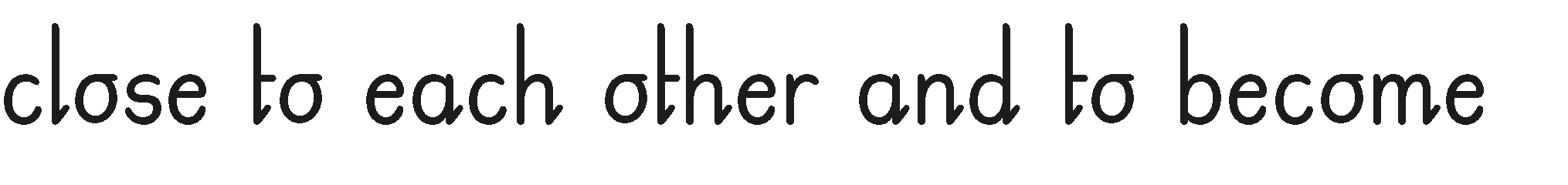 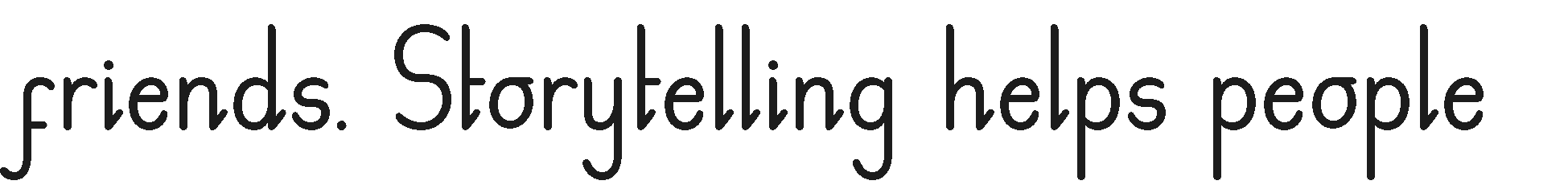 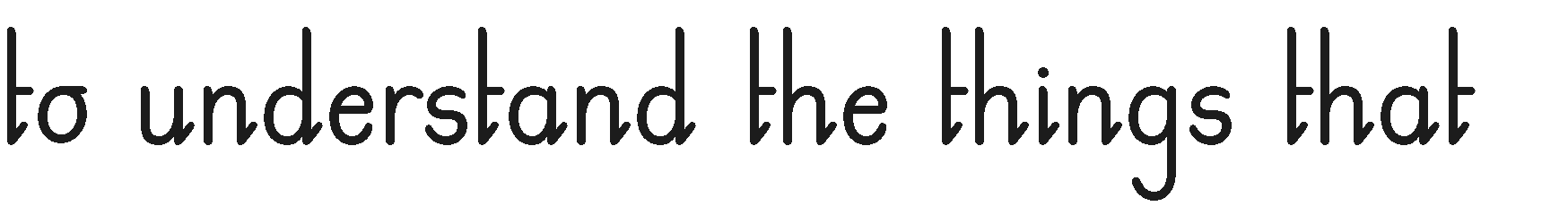 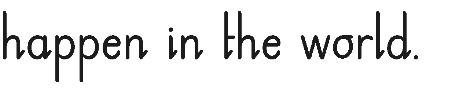 Have a go – be a storyteller!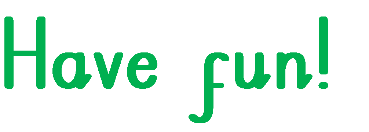 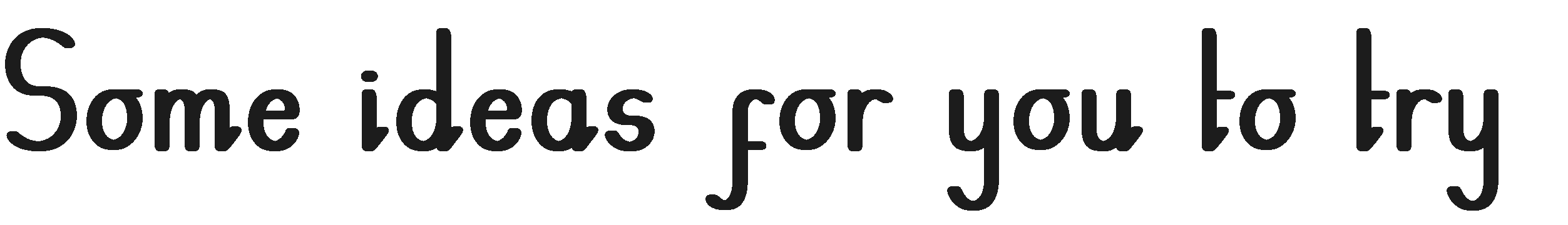 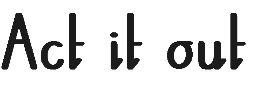 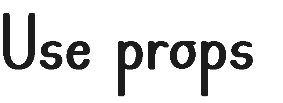 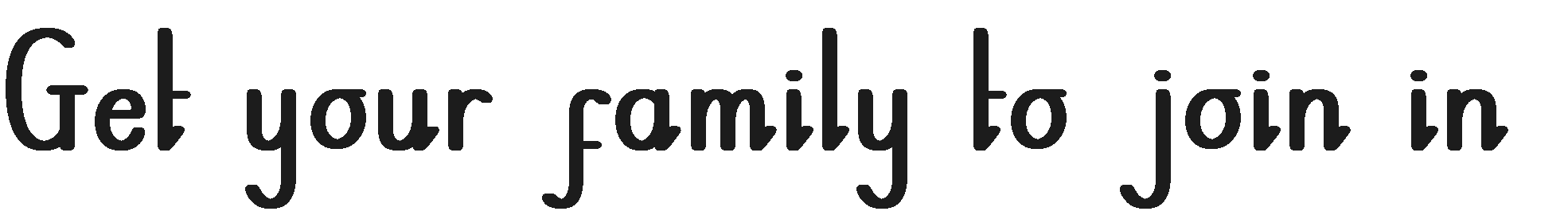 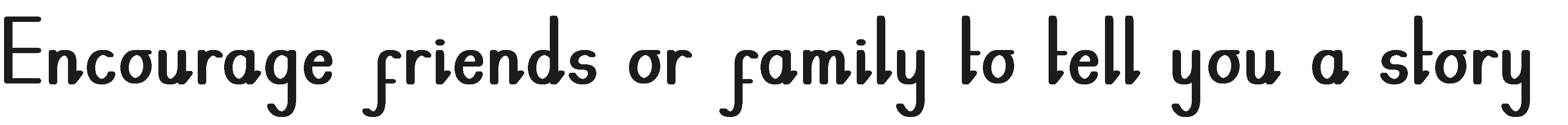 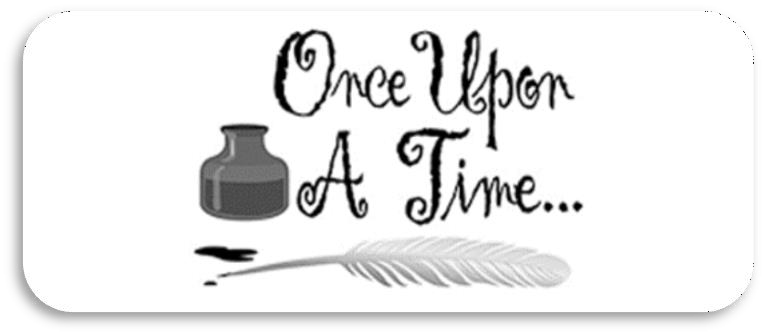 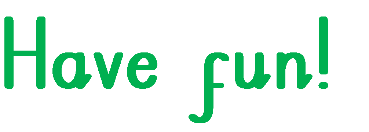 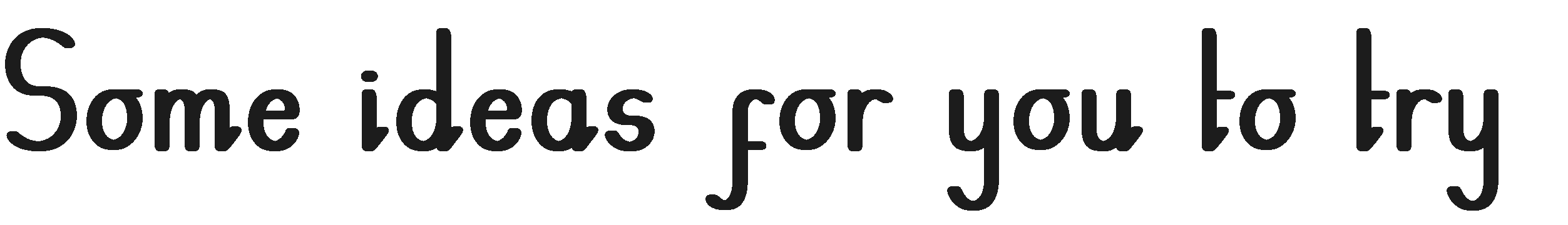 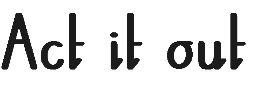 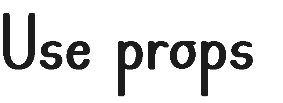 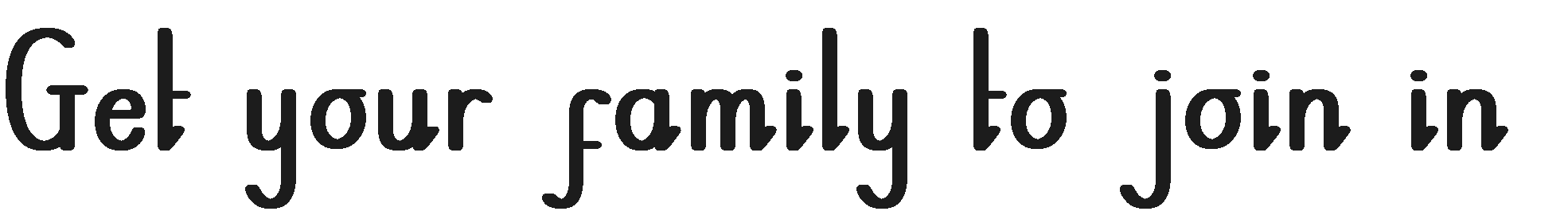 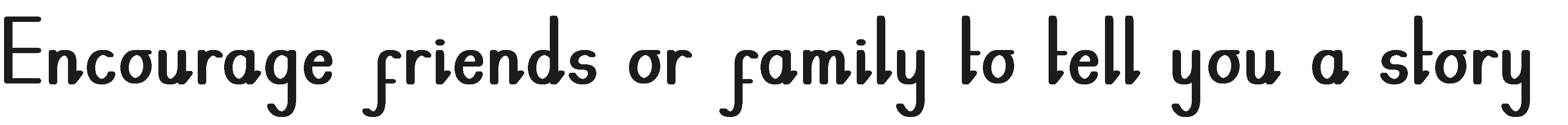 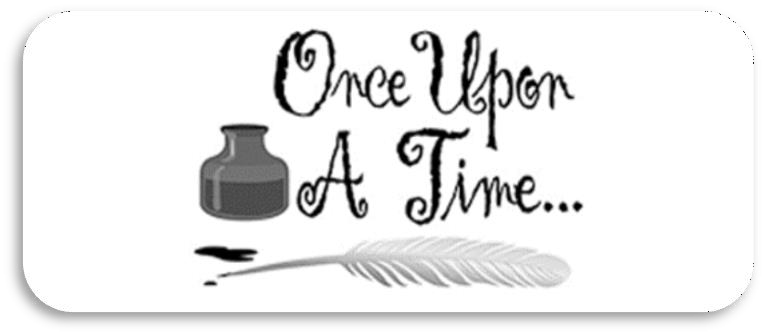 